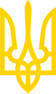 Про затвердження переліків закладів охорони здоров'я, лікарських посад, посад фармацевтів, посад фахівців з фармацевтичною освітою, посад професіоналів у галузі охорони здоров'я, посад фахівців у галузі охорони здоров'я, посад професіоналів з вищою немедичною освітою у закладах охорони здоров'я та посад професіоналів з вищою немедичною освітою, залучених до надання реабілітаційної допомоги у складі мультидисциплінарних реабілітаційних команд в закладах охорони здоров'я(заголовок у редакції наказів Міністерства
 охорони здоров'я України від 25.03.2019 р. N 668,
від 24.02.2021 р. N 346,
від 01.07.2021 р. N 1316,
із змінами, внесеними згідно з наказом Міністерства
 охорони здоров'я України від 20.06.2022 р. N 1064,
у редакції наказу Міністерства охорони
 здоров'я України від 29.11.2023 р. N 2034,
враховуючи зміни, внесені наказом Міністерства
 охорони здоров'я України від 07.12.2023 р. N 2079)Наказ Міністерства охорони здоров'я України
від 28 жовтня 2002 року N 385Зареєстровано в Міністерстві юстиції України
 12 листопада 2002 р. за N 892/7180Із змінами і доповненнями, внесеними
 наказами Міністерства охорони здоров'я України
 від 17 березня 2003 року N 114,
 від 7 травня 2004 року N 229,
 від 17 серпня 2009 року N 600,
 від 12 травня 2011 року N 281,
 від 20 травня 2011 року N 301,
 від 19 листопада 2012 року N 924,
 від 10 грудня 2012 року N 1036,
 від 29 грудня 2014 року N 1020,
 від 30 березня 2016 року N 283,
 від 15 червня 2016 року N 596,
 від 13 січня 2017 року N 25,
від 11 квітня 2018 року N 657,
від 16 травня 2018 року N 933,
від 25 березня 2019 року N 668,
від 13 травня 2019 року N 1064,
від 21 жовтня 2020 року N 2382,
від 9 листопада 2020 року N 2553,
від 24 лютого 2021 року N 344,
від 24 лютого 2021 року N 346,
від 6 травня 2021 року N 884,
від 1 липня 2021 року N 1316,
від 10 серпня 2021 року N 1712,
від 1 лютого 2022 року N 190,
від 20 червня 2022 року N 1064,
від 30 вересня 2022 року N 1782
(враховуючи зміни, внесені наказом Міністерства
 охорони здоров'я України від 28 жовтня 2022 року N 1936),
від 29 листопада 2023 року N 2034
(враховуючи зміни, внесені наказом Міністерства
 охорони здоров'я України від 7 грудня 2023 року N 2079)Додатково див. наказ
 Міністерства охорони здоров'я України
 від 1 серпня 2013 року N 682На підставі Положення про Міністерство охорони здоров'я України, затвердженого Указом Президента України від 24.07.2000 N 918, та з метою забезпечення державної політики щодо створення та функціонування закладів охорони здоров'я і заняття медичною і фармацевтичною діяльністю НАКАЗУЮ:1. Затвердити:1.1. Перелік закладів охорони здоров'я (додається).1.2. Перелік лікарських посад у закладах охорони здоров'я (додається).1.3. Перелік посад фармацевтів у закладах охорони здоров'я (додається).(підпункт 1.3 пункту 1 у редакції наказу Міністерства
 охорони здоров'я України від 01.07.2021 р. N 1316)1.4. Перелік посад фахівців з фармацевтичною освітою у закладах охорони здоров'я (додається).(підпункт 1.4 пункту 1 у редакції наказу Міністерства
 охорони здоров'я України від 01.07.2021 р. N 1316,
із змінами, внесеними згідно з наказом Міністерства
 охорони здоров'я України від 20.06.2022 р. N 1064)1.5. Перелік посад професіоналів у галузі охорони здоров'я у закладах охорони здоров'я (додається).(пункт 1 доповнено підпунктом 1.5 згідно з наказом
 Міністерства охорони здоров'я України від 25.03.2019 р. N 668)1.6. Перелік посад фахівців у галузі охорони здоров'я у закладах охорони здоров'я (додається).(пункт 1 доповнено підпунктом 1.6 згідно з наказом
 Міністерства охорони здоров'я України від 25.03.2019 р. N 668)1.7. Перелік посад професіоналів з вищою немедичною освітою (додається).(пункт 1 доповнено підпунктом 1.7 згідно з наказом
 Міністерства охорони здоров'я України від 24.02.2021 р. N 346)1.8. Перелік посад професіоналів з вищою немедичною освітою, залучених до надання реабілітаційної допомоги у складі мультидисциплінарних реабілітаційних команд в закладах охорони здоров'я (додається).(пункт 1 доповнено пунктом 1.8 згідно з наказом
 Міністерства охорони здоров'я України від 29.11.2023 р. N 2034,
враховуючи зміни, внесені наказом Міністерства
 охорони здоров'я України від 07.12.2023 р. N 2079)2. Керівникам органів і закладів охорони здоров'я:привести у відповідність до цього наказу мережу та назви закладів охорони здоров'я;привести у відповідність до переліків назви лікарських, провізорських посад та посад молодших спеціалістів з фармацевтичною освітою, унести відповідні зміни до штатних розписів.3. Уважати такими, що втратили чинність, накази Міністерства охорони здоров'я України:від 22.06.95 N 114 "Про затвердження Переліку закладів охорони здоров'я, Переліку лікарських посад і Переліку посад фармацевтичних працівників", зареєстрований в Міністерстві юстиції України 02.11.95 за N 399/935; N 400/936; N 401/937;від 04.12.96 N 365 "Про внесення змін до наказу МОЗ України від 22.06.95 N 114 "Про затвердження Переліку закладів охорони здоров'я, Переліку лікарських посад і Переліку посад фармацевтичних працівників", зареєстрований в Міністерстві юстиції України 26.12.96 за N 745/1770;від 16.12.96 N 379 "Про внесення змін до Переліку закладів охорони здоров'я", зареєстрований в Міністерстві юстиції України 31.12.96 за N 779/1804;від 19.12.97 N 360 "Про внесення доповнення до Переліку лікарських посад у закладах охорони здоров'я", зареєстрований в Міністерстві юстиції України 14.01.98 за N 12/2452;від 03.04.98 N 84 "Про внесення змін до Переліку закладів охорони здоров'я, затвердженого наказом МОЗ України від 22.07.95 N 114", зареєстрований у Міністерстві юстиції України 17.04.98 за N 247/2687;від 23.11.98 N 331 "Про внесення змін до Переліку закладів охорони здоров'я", зареєстрований в Міністерстві юстиції України 30.11.98 за N 759/3199;від 29.12.2000 N 372 "Про внесення доповнень до переліку закладів охорони здоров'я", зареєстрований в Міністерстві юстиції України 16.01.2001 за N 21/5212.ЗАТВЕРДЖЕНО
наказом Міністерства охорони здоров'я України
від 28 жовтня 2002 р. N 385Зареєстровано
в Міністерстві юстиції України
12 листопада 2002 р. за N 892/7180 Перелік закладів охорони здоров'я1. Лікувально-профілактичні заклади1.1. Лікарняні заклади1.1.1. Багатопрофільні:ГоспітальГоспіталь ветеранів війни Госпіталь (з поліклінікою)Державна установа "Головний медичний центр Міністерства внутрішніх справ України"Дитяча басейнова лікарня на водному транспортіДитяча лікарня (республіканська, обласна, міська, районна)Дитяче територіальне медичне об'єднанняДільнична лікарня (у тому числі сільських, селищних, міських рад)Лікарня (республіканська, обласна, центральна міська, міська, центральна районна, районна)Лікарня на водному транспорті (центральна басейнова, басейнова, портова)Лікарня на залізничному транспорті (центральна, дорожня, відділкова, вузлова, лінійна, дитяча)Лікарня нафтопереробної промисловості УкраїниЛікарня професійних захворюваньЛікувально-діагностичний центрМедико-санітарна частина (у тому числі, спеціалізована)Медична частина (медичний пункт) з'єднання, військової частини (навчального центру)Медичний реабілітаційний центрМедичний центр (різного профілю)Міська лікарня швидкої медичної допомогиПеринатальний центр зі стаціонаромПологовий будинок (обласний, міський, районний)Студентська лікарня (обласна, міська)Територіальне медичне об'єднанняНаціональна дитяча спеціалізована лікарня "ОХМАТДИТ"Український госпіталь для воїнів-інтернаціоналістівУкраїнський державний медико-соціальний центр ветеранів війниЗаклад з надання психіатричної допомоги1.1.2. Однопрофільні:Дерматовенерологічна лікарняІнфекційна лікарняКосметологічна лікарняЛікарня відновного лікуванняОнкологічний диспансерОтоларингологічна лікарняОфтальмологічна лікарняПротитуберкульозний диспансерТравматологічна лікарняТуберкульозна лікарняФізіотерапевтична лікарняШкірно-венерологічний диспансер1.1.3. Спеціалізовані:Гастроентерологічний диспансерДерматовенерологічна лікарня (у тому числі, дитяча)Дитячий кардіоревматологічний диспансерЕндокринологічний диспансерІнфекційна лікарня (у тому числі, дитяча)Кардіологічний диспансерКосметологічна лікарняЛікарня відновного лікування (у тому числі, дитяча)Лікарсько-фізкультурний диспансерОнкологічний диспансерОтоларингологічна лікарняОфтальмологічна лікарняПротитуберкульозний диспансерТравматологічна лікарняТрахоматозний диспансерТуберкульозна лікарня (у тому числі, дитяча)Фізіотерапевтична лікарняЦентр з профілактики та боротьби зі СНІДомЦентр реабілітації дітей з органічним ураженням нервової системиШкірно-венерологічний диспансерЦентри медико-соціальної реабілітації дітейТимчасовий спеціалізований шпитальЦентр медичної реабілітації та паліативної допомоги дітям1.1.4. Особливого типу:Лікарня "Хоспіс" (республіканська, обласна, міська, районна)Обласне дитяче патолого-анатомічне бюроПатолого-анатомічне бюро (республіканське, обласне, міське)Патолого-анатомічний центр УкраїниСпеціалізований диспансер радіаційного захисту населення (Український, республіканський, обласний, міський)Спеціалізована поліклініка Українського науково-дослідного протичумного інституту ім. І. І. МечніковаУкраїнська алергологічна лікарняУкраїнський лепрозорійЦентр реабілітації репродуктивної функції людини (республіканський, обласний)Державна наукова установа "Науково-практичний центр профілактичної та клінічної медицини" Державного управління справамиСпеціальний заклад з надання психіатричної допомоги(підпункт 1.1 пункту 1 із змінами, внесеними згідно з наказами
 Міністерства охорони здоров'я України від 17.03.2003 р. N 114,
від 07.05.2004 р. N 229,
від 17.08.2009 р. N 600,
від 12.05.2011 р. N 281,
від 29.12.2014 р. N 1020,
від 11.04.2018 р. N 657,
від 13.05.2019 р. N 1064,
від 21.10.2020 р. N 2382,
від 10.08.2021 р. N 1712,
у редакції наказу Міністерства охорони
 здоров'я України від 01.02.2022 р. N 190)1.2. Амбулаторно-поліклінічні заклади:АмбулаторіяАмбулаторія загальної практики - сімейної медициниБасейнова стоматологічна поліклінікаДитяча міська поліклінікаДитяча стоматологічна поліклініка (обласна, міська, районна)Діагностичний центр (різного профілю)Жіноча консультаціяІллічівська стоматологічна поліклініка Іллічівської басейнової лікарні на водному транспортіКиївська центральна басейнова стоматологічна поліклініка МОЗ УкраїниКонсультація "Шлюб і сім'я"Лінійна амбулаторія на залізничному транспортіАбзац тринадцятий підпункту 1.2 пункту 1 виключено(згідно з наказом Міністерства охорони
 здоров'я України від 13.05.2019 р N 1064,
у зв'язку з цим абзаци чотирнадцятий - двадцять сьомий
 вважати відповідно абзацами тринадцятим - двадцять шостим)Поліклініка (центральна міська, міська, центральна районна)Поліклініка на водному транспорті (центральна, басейнова, портова)Поліклініка на залізничному транспорті (центральна, дорожня, відділкова, вузлова, лінійна)Пункт охорони здоров'я (здоровпункт)Сільська лікарська амбулаторія (у т. ч. сільських та селищних рад)Стоматологічна поліклініка (обласна, міська, районна)Стоматологічна поліклініка МОЗ України при Національному медуніверситетіСтоматологічна поліклініка при Львівському медуніверситетіСтудентська поліклініка (обласна, міська)Фельдшерський пункт (у т. ч. сільських та селищних рад)Фельдшерсько-акушерський пункт (у т. ч. сільських та селищних рад)Фізіотерапевтична поліклінікаЦентр планування сім'ї та репродукції людини(підпункт 1.2 пункту 1 доповнено абзацом згідно з наказом
 Міністерства охорони здоров'я України від 17.03.2003 р. N 114)Центр первинної медико-санітарної допомоги(підпункт 1.2 пункту 1 доповнено абзацом згідно з наказом
 Міністерства охорони здоров'я України від 20.05.2011 р. N 301)Медико-санітарна частина (медичний пункт) закладу вищої освіти із специфічними умовами навчання(підпункт 1.2 пункту 1 доповнено абзацом згідно з наказом
 Міністерства охорони здоров'я України від 01.02.2022 р. N 190)1.3. Заклади переливання крові, швидкої та екстреної медичної допомоги:Обласний центр екстреної медичної допомоги та медицини катастрофРеспубліканський територіальний центр екстреної медичної допомогиСтанція переливання крові (республіканська, обласна, міська)Станція швидкої медичної допомогиУкраїнська станція виїзної екстреної консультативної медичної допомогиЦентр заготівлі та переробки плазми (республіканський, обласний, міський, районний)Центр служби крові (республіканський, обласний, міський)1.4. Санаторно-курортні заклади:Бальнеологічна лікарня (у т. ч. дитяча)Грязелікарня (у т. ч. дитяча)Дитячий оздоровчий центрКурортна поліклінікаМіжнародний дитячий медичний центрСанаторій (у т. ч. дитячий, однопрофільний, багатопрофільний, спеціалізований)Санаторій для дітей з батькамиСанаторій-профілакторій2. Санітарно-профілактичні заклади2.1. Санітарно-епідеміологічні заклади:Дезінфекційна станція з профілактичної дезінфекціїДезінфекційна станція (обласна, міська)Об'єднання (підприємство) "Профдезінфекція" (обласне, міське)Об'єднання "Меддезінфекція" (обласне, міське)Протичумна станціяСанітарно-епідеміологічна станція (центральна, республіканська, обласна, міська, міжрайонна, районна)Санітарно-епідеміологічна станція на водному транспорті (центральна, басейнова, портова)Санітарно-епідеміологічна станція на залізничному транспорті (центральна, на залізницях, лінійна)Санітарно-епідеміологічна станція об'єкта з особливим режимом роботиЦентральна санітарно-епідеміологічна станція на повітряному транспорті2.2. Заклади санітарної просвіти:Центр здоров'я (Український, республіканський, обласний, міський, районний)2.3. Заклади громадського здоров'я:Лабораторний центр (обласний, міський, на водному, залізничному, повітряному транспорті) Міністерства охорони здоров'я УкраїниЦентр громадського здоров'я Міністерства охорони здоров'я УкраїниЦентр громадського здоров'я (обласний, міст Києва та Севастополя)(пункт 2 доповнено підпунктом 2.3 згідно з наказом
 Міністерства охорони здоров'я України від 19.11.2012 р. N 924,
підпункт 2.3 пункту 2 у редакції наказу Міністерства
 охорони здоров'я України від 16.05.2018 р. N 933)Центр контролю та профілактики хвороб (республіканський, обласний, міст Києва та Севастополя)(підпункт 2.3 пункту 2 доповнено абзацом п'ятим згідно з
 наказом Міністерства охорони здоров'я України від 24.02.2021 р. N 344)2.4. Підпункт 2.4 пункту 2 виключено(пункт 2 доповнено підпунктом 2.4 згідно з наказом
Міністерства охорони здоров'я України від 30.03.2016 р. N 283,
підпункт 2.4 пункту 2 виключено згідно з наказом
 Міністерства охорони здоров'я України від 16.05.2018 р. N 933)2.5. Підпункт 2.5 пункту 2 виключено(пункт 2 доповнено підпунктом 2.5 згідно з наказом
Міністерства охорони здоров'я України від 15.06.2016 р. N 596,
підпункт 2.5 пункту 2 виключено згідно з наказом
 Міністерства охорони здоров'я України від 16.05.2018 р. N 933,
у зв'язку з цим підпункт 2.6 вважати підпунктом 2.4)2.4. Центр превентивної медицини Державного управління справами(пункт 2 доповнено підпунктом 2.4 згідно з наказом
Міністерства охорони здоров'я України від 15.06.2016 р. N 596)Центр превентивної медицини закладу охорони здоров'я Міністерства внутрішніх справ України(підпункт 2.4 пункту 2 доповнено абзацом згідно з наказом
 Міністерства охорони здоров'я України від 01.02.2022 р. N 190)3. Фармацевтичні (аптечні) заклади:АптекаАптечна база (склад)База (склад) медичної технікиБаза спеціального медичного постачання (центральна, республіканська, обласна)Контрольно-аналітична лабораторіяЛабораторія з аналізу якості лікарських засобівМагазин (медичної техніки, медичної оптики)4. Інші заклади у сфері охорони здоров'я:Інформаційно-аналітичний центр медичної статистикиМолочна кухняЦентр медичної статистики Міністерства охорони здоров'я УкраїниАвтопідприємства санітарного транспортуДержавний заклад "Референс-центр з молекулярної діагностики Міністерства охорони здоров'я України"(пункт 4 із змінами, внесеними згідно з наказами
Міністерства охорони здоров'я України від 10.12.2012 р. N 1036,
від 13.01.2017 р. N 25,
від 13.05.2019 р. N 1064,
у редакції наказу Міністерства охорони
 здоров'я України від 01.02.2022 р. N 190)5. Заклади медико-соціального захисту:Будинок дитини (обласний, міський, районний)Обласний центр (бюро) медико-соціальної експертизи6. Установи/заклади системи соціального захисту населення.(Перелік доповнено пунктом 6 згідно з наказом
 Міністерства охорони здоров'я України від 16.05.2018 р. N 933)Пояснення
до Переліку закладів охорони здоров'я1. Фельдшерські, фельдшерсько-акушерські пункти, сільські лікарські амбулаторії та дільничні лікарні організовуються в сільських населених пунктах, об'єктах будівництва за межами населених пунктів.2. Пункт охорони здоров'я (здоровпункт) створюється на підприємствах, в установах, організаціях і входить до складу поліклініки або амбулаторії.3. Амбулаторія - амбулаторно-поліклінічний заклад, що надає медичну допомогу хворим з однієї або декількох основних лікарських спеціальностей, поліклініка - з багатьох лікарських спеціальностей. Амбулаторія і поліклініка можуть надавати медичну допомогу хворим і вдома.4. Амбулаторія загальної практики - сімейної медицини - лікувально-профілактичний заклад, який в межах своєї діяльності забезпечує проведення комплексу профілактичних заходів з попередження і зниження захворюваності, інвалідності і смертності, раннього виявлення захворювань, надає прикріпленому за сімейно-територіальним принципом населенню кваліфіковану первинну лікувально-профілактичну допомогу, здійснює його диспансеризацію та моніторинг за станом здоров'я.5. Лікарня - лікувально-профілактичний заклад, призначений для надання стаціонарної медичної допомоги хворим. Лікарня, що надає стаціонарну медичну допомогу хворим з лікарських спеціальностей одного профілю називається однопрофільною, а з декількох лікарських спеціальностей - багатопрофільною. Однопрофільні лікарняні заклади створюються для надання медичної допомоги населенню певної території (міста, району), спеціалізовані - для надання спеціалізованої медичної допомоги населенню регіону (республіки, області, міста в містах Києві, Севастополі). У своєму складі лікарня може мати поліклініку чи амбулаторію.Лікарня, на яку покладено функції органу управління охороною здоров'я району, називається центральною районною лікарнею, міста - центральною міською лікарнею.6. Територіальне медичне об'єднання - це комплекс лікувально-профілактичних та інших закладів, функціонально і організаційно пов'язаних між собою з метою інтеграції і ефективного використання трудових і матеріальних ресурсів для досягнення найкращих кінцевих результатів у наданні медичної допомоги населенню.7. Диспансери - лікувально-профілактичні заклади, що надають медичну допомогу населенню з певних груп захворювань та забезпечують диспансеризацію населення.Диспансери можуть мати у своєму складі стаціонар. Диспансери з чисельністю лікарів амбулаторного приймання менше 5 створюватись та функціонувати не можуть.8. Медико-санітарною частиною називається міська поліклініка або міська лікарня з поліклінікою, призначені виключно для надання медичної допомоги робітникам промислових підприємств, будівельних організацій, підприємств транспорту. До складу медико-санітарної частини можуть входити й інші заклади охорони здоров'я.9. Клінічним є лікувально-профілактичний заклад охорони здоров'я, який не менше ніж на 50 відсотків використовується для розташування структурних наукових і навчальних підрозділів (кафедри, лабораторії та ін.) вищих медичних навчальних закладів III, IV рівнів акредитації, закладів післядипломної освіти, науково-дослідних інститутів і спільної роботи із забезпечення лікувально-діагностичного процесу, підготовки, перепідготовки і підвищення кваліфікації медичних кадрів та проведення і впровадження в практику медичних наукових досліджень.10. Лікувально-профілактичні заклади (лікарні, пологові будинки та інші), що входять до складу медичних науково-дослідних закладів або підпорядковані медичним науково-дослідним закладам, називаються клініками.11. Центрами є лікувальні заклади або їх структурні підрозділи, диспансери, пологові будинки та інші, які виконують функцію головного закладу з організації і надання медичної і медикаментозної допомоги закріпленому населенню. Заклад, який виконує функцію центру, як правило, зберігає свою назву згідно з переліком.12. Назва "міська лікарня швидкої медичної допомоги" присвоюється тільки міській лікарні, яка використовується виключно для надання екстреної стаціонарної допомоги.13. Самостійні молочні кухні можуть організовуватись при обсязі роботи понад 12 тис. порцій молока і молочних сумішей на день.14. Лікарня "Хоспіс" - лікувально-профілактичний заклад для надання медичної допомоги невиліковним хворим, що функціонує за рахунок місцевого бюджету, додаткового фінансування підприємствами, спонсорами, добродійних пожертвувань організацій, фізичних та юридичних осіб.15. Мережа й організаційна структура державної санітарно-епідеміологічної служби центрального органу виконавчої влади в галузі охорони здоров'я встановлюються головним державним санітарним лікарем України, інших державних органів - головними державними санітарними лікарями відповідних державних органів за погодженням з головним державним санітарним лікарем України.16. Аптека - заклад охорони здоров'я, основним завданням якого є забезпечення населення, закладів охорони здоров'я, підприємств, установ і організацій лікарськими засобами і виробами медичного призначення.17. Аптека, на яку покладено організаційно-методичне керівництво аптеками району (міста), називається центральною районною (міською) аптекою.18. Аптека, яка призначена для переважного забезпечення однієї або декількох лікарень, інших закладів охорони здоров'я, а також населення медикаментами і предметами медичного призначення, називається відповідно лікарняною або міжлікарняною аптекою.19. Заклади громадського здоров'я - заклади охорони здоров'я, завданнями яких є діяльність у сфері епідеміологічного нагляду (спостереження), профілактики неінфекційних захворювань, захисту населення від інфекційних хвороб, протидії ВІЛ-інфекції/СНІДу та іншим соціально небезпечним захворюванням у межах, визначених установчими документами.(Пояснення до Переліку доповнено пунктом 19 згідно з наказом
 Міністерства охорони здоров'я України від 16.05.2018 р. N 933)20. Установи/заклади системи соціального захисту населення - структурні підрозділи установ закладів соціального захисту та/або їх відокремлені структурні підрозділи, які надають медичну допомогу громадянам похилого віку або особам з інвалідністю.(Пояснення до Переліку доповнено пунктом 20 згідно з наказом
 Міністерства охорони здоров'я України від 16.05.2018 р. N 933)21. Спеціальний заклад з надання психіатричної допомоги - заклад з надання психіатричної допомоги, в якому застосовуються всі стаціонарні види примусових заходів медичного характеру, передбачені Кримінальним кодексом України, та запобіжні заходи, застосовані до особи, стосовно якої передбачається застосування примусових заходів медичного характеру або вирішувалося питання про їх застосування, у виді поміщення до закладу з надання психіатричної допомоги в умовах, що виключають її небезпечну поведінку, передбачені Кримінальним процесуальним кодексом України.(Пояснення до Переліку доповнено пунктом 21 згідно з наказом
 Міністерства охорони здоров'я України від 11.04.2018 р. N 657,
пункт 21 у редакції наказу Міністерства
 охорони здоров'я України від 01.02.2022 р. N 190)22. Заклад з надання психіатричної допомоги - психіатричний, наркологічний чи інший спеціалізований заклад охорони здоров'я, центр, відділення, кабінет тощо, інші заклади та установи будь-якої форми власності, діяльність яких пов'язана з наданням психіатричної допомоги.(Пояснення до Переліку доповнено пунктом 22 згідно з наказом
 Міністерства охорони здоров'я України від 01.02.2022 р. N 190)23. Медичний реабілітаційний центр - лікувально-профілактичний заклад, призначений для надання допомоги з декількох лікарських спеціальностей та проведення медико-психологічної реабілітації.(Пояснення до Переліку доповнено пунктом 23 згідно з наказом
 Міністерства охорони здоров'я України від 01.02.2022 р. N 190)24. Медико-санітарна частина (медичний пункт) закладу вищої освіти із специфічними умовами навчання - амбулаторно-поліклінічний заклад, який надає медичну допомогу особам, зарахованим на денну форму навчання до закладу вищої освіти із специфічними умовами навчання, а також, на період навчання, поліцейським, які здобувають освіту за місцем дислокації закладу освіти.(Пояснення до Переліку доповнено пунктом 24 згідно з наказом
 Міністерства охорони здоров'я України від 01.02.2022 р. N 190)25. Медична частина (медичний пункт) з'єднання, військової частини (навчального центру) - лікувально-профілактичний заклад, призначений для надання медичної допомоги з декількох лікарських спеціальностей.(Пояснення до Переліку доповнено пунктом 25 згідно з наказом
 Міністерства охорони здоров'я України від 01.02.2022 р. N 190)26. Центр превентивної медицини закладу охорони здоров'я Міністерства внутрішніх справ України - санітарно-епідеміологічний заклад, створений для забезпечення санітарно-епідеміологічного благополуччя осіб, які відповідно до законодавства мають права на медичне обслуговування у закладах охорони здоров'я, що належать до сфери управління Міністерства внутрішніх справ України.(Пояснення до Переліку доповнено пунктом 26 згідно з наказом
 Міністерства охорони здоров'я України від 01.02.2022 р. N 190)Міністр В. Ф. Москаленко Начальник Головного управління
 медичних кадрів та державної служби  
Ю. В. Мельник Начальник Головного управління
 медичних кадрів та державної служби  
Ю. В. Мельник 